Сумська міська радаVІІ СКЛИКАННЯ XLV СЕСІЯРІШЕННЯвід 26 вересня 2018 року № 3868-МРм. СумиРозглянувши звернення громадянки, надані документи, відповідно до протоколу засідання постійної комісії з питань архітектури, містобудування, регулювання земельних відносин, природокористування та екології Сумської міської ради від 02.08.2018 № 126 , статей 12, 40, 79-1, 116, 118, 120, 121, 122 Земельного кодексу України, статті 55 Закону України «Про землеустрій», керуючись статтею 25, пунктом 34 частини першої статті 26 Закону України «Про місцеве самоврядування в Україні», Сумська міська рада  ВИРІШИЛА:1. Визнати таким, що втратив чинність, пункт 12 додатку № 1 до рішення  Сумської міської ради від 25 лютого 1998 року «Про передачу у приватну власність земельних ділянок» стосовно надання у приватну власність земельної ділянки площею 0,0900 га за адресою: вул. 1-Північна, 33 для будівництва і обслуговування житлового будинку, господарських будівель Петренко Миколі Васильовичу у зв’язку з неоформленням ним права власності на земельну ділянку та переходом права власності на житловий будинок, розташований на вказаній земельній ділянці, до Дриги Тетяни Леонідівни.2. Затвердити технічну документацію із землеустрою щодо встановлення (відновлення) меж земельної ділянки в натурі (на місцевості) та надати у власність Дризі Тетяні Леонідівні (2915217061) земельну ділянку за адресою: м. Суми, вул. 1-ша Північна, 33, площею 0,0967 га, кадастровий номер 5910136600:12:031:0005. Категорія та функціональне призначення земельної ділянки: землі житлової та громадської забудови Сумської міської ради для будівництва і обслуговування житлового будинку, господарських будівель і споруд (присадибна ділянка).Сумський міський голова                                                             О.М. ЛисенкоВиконавець: Клименко Ю.М.                       Ворона А.О.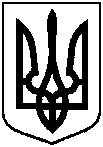 Про часткову втрату чинності рішення Сумської міської ради та надання у власність земельної ділянки за адресою: м. Суми,                     вул. 1-ша Північна, 33 Дризі Т.О., яка знаходиться у неї в користуванні